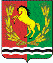 РОССИЙСКАЯ ФЕДЕРАЦИЯР А С П О Р Я Ж  Е Н И Е ГЛАВЫ  МУНИЦИПАЛЬНОГО ОБРАЗОВАНИЯЧКАЛОВСКИЙ СЕЛЬСОВЕТАСЕКЕЕВСКОГО  РАЙОНА  ОРЕНБУРГСКОЙ  ОБЛАСТИ     22.03.2017                                      п. Чкаловский                                     № 22-рО плане работы администрации  муниципального     образованияЧкаловский        сельсовет     на  II     квартал   2017 года        В  соответствии с Федеральным  Законом  «Об общих  принципах организации местного самоуправления в Российской Федерации»,  от 06.10.2003 г. № 131-ФЗ, частью 4 Регламента работы    администрации  муниципального образования Чкаловский сельсовет, утвержденного  распоряжением от 05.04.2012 г № 48-р:1. Утвердить план работы администрации муниципального образования Чкаловский сельсовет на II квартал 2017 года согласно приложению.2.Распоряжение  вступает в силу после его подписания.Глава муниципального образования                                                 С.А.ИсайчевРазослано: прокурору района, в дело -2, Петрухину В.А., Журкиной Л.М., Кротковой Н.Н., Фадеевой Н.А., Шабаевой Е.Ф.  Адаменко Е.В., Петрухину В.А., , Дуда Г.Д., специалистам администрации 